INNOWACYJNE NARZĘDZIA EDUKACYJNE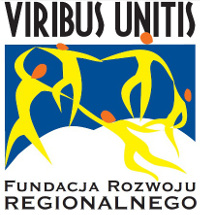 Temat: „MŁODZIEŻOWY BIZNES”Materiały dydaktyczne przygotowali:dr Tomasz Zacłonadr Monika DanielskaĆwiczenie 1Odpowiednia osobowość zwiększa szansę powodzenia w biznesie. Odpowiedz na poniższe pytania. Uwaga: więcej, niż siedem odpowiedzi twierdzących oznacza, że „jesteś urodzonym przedsiębiorcą” 😊Jesteś osobą:Ćwiczenie 2W każdym problemie, z jakim się spotykasz istnieje potencjalna możliwość przeobrażenia go w dochodowy biznes. Ludzie mają wiele potrzeb, często nieuświadomionych, które mógłbyś zaspokoić.Twój dom - rozejrzyj się wokół domu czy mieszkania. Co stanowi problem? Zapychająca się kanalizacja? Brak klimatyzacji? Brudny dywan? Jeśli zauważać te problemy w swoim własnym domu, jest duża szansa, że inni również mogą mieć z tym problem.Opisz te problemy krótko w punktach:…………………………………………………………………………………………………………….…………………………………………………………………………………………………………….…………………………………………………………………………………………………………….…………………………………………………………………………………………………………….…………………………………………………………………………………………………………….…………………………………………………………………………………………………………….…………………………………………………………………………………………………………….…………………………………………………………………………………………………………….…………………………………………………………………………………………………………….Twoja okolica - ludzie, którzy mieszkają blisko Ciebie mogą być wielkim źródłem inspiracji. Pomyśl o tym, jakich masz sąsiadów – może są to w większości osoby starsze, które potrzebują pomocy w jakimś zakresie, a może na Twoim osiedlu mieszka mnóstwo rodzin z dziećmi a w bliskiej okolicy nie ma przedszkola? Może ktoś potrzebuje korepetycji?Opisz te problemy krótko w punktach:…………………………………………………………………………………………………………….…………………………………………………………………………………………………………….…………………………………………………………………………………………………………….…………………………………………………………………………………………………………….…………………………………………………………………………………………………………….…………………………………………………………………………………………………………….…………………………………………………………………………………………………………….…………………………………………………………………………………………………………….…………………………………………………………………………………………………………….…………………………………………………………………………………………………………….Ćwiczenie 3Dokonaj charakterystyki własnych predyspozycji do prowadzenia działalności gospodarczejMoje mocne strony …………………………………………………………………………………………………………………………………………………………………………………………………………..………………………………………………………………………………………………………………..………………………………………………………………………………………………………………..Moje słabe strony …………………………………………………………………………………………..………………………………………………………………………………………………………………..………………………………………………………………………………………………………………..………………………………………………………………………………………………………………..L.p.OpisTak/NieNiezależną i zmotywowaną (chce ci się, robisz coś nawet wtedy, gdy nikt tego nie oczekuje)Zorganizowaną - umiesz pracować w zespole i delegować zadaniaKreatywną – masz zdolności marketingowe i czujesz stałą potrzebę wprowadzania ulepszeńOdpowiedzialną - przyjmujesz na siebie odpowiedzialność, umiesz podjąć ryzyko i nie boisz się porażkiSzybko uczącą się i potrafiącą znaleźć niezbędne informacjeKomunikatywną - czy masz zdolności interpersonalneOszczędną i potrafiącą zarządzać finansamiSprawną w sprzedaży – posiadasz doświadczenie handlowe i nie boisz się kontaktować z klientamiO rozwiniętej intuicji – jest to niezwykle przydatna cecha w prowadzeniu biznesuPosiadającą zdolności przywódcze - jesteś szefem i musisz być lideremOptymistyczną – to bardzo ważna cecha, ponieważ przed Tobą wiele problemów i niepowodzeń